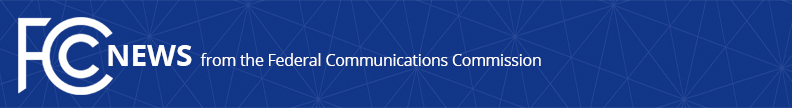 Media Contact: Anne Veigleanne.veigle@fcc.govFor Immediate ReleaseFCC ANNOUNCES OVER $2.8 MILLION IN EMERGENCY CONNECTIVITY FUNDING FOR SCHOOLS AND LIBRARIESTo Date Program Has Provided Over 17 Million Students with Digital Connections in Ongoing Work to Close the Homework Gap  -- WASHINGTON, March 30, 2023—The Federal Communications Commission today announced it is committing over $2.8 million in a new funding round through the Emergency Connectivity Fund Program, which provides digital services for students in communities across the country.  Today’s funding commitment supports applications from the program’s third application window, benefiting approximately 7,000 students across the country, including students in Arizona, California, Iowa, Maine, Michigan, and Missouri. “With today’s funding round, we continue our progress in providing students the online access they need to connect with their teachers and keep up with schoolwork,” said Chairwoman Rosenworcel.  “This program is an important part of our ongoing work to close the Homework Gap.”The Emergency Connectivity Program, which launched in 2021, has provided schools and libraries three different “application windows” for schools and libraries to apply for support.  Today’s announcement will support approximately 15 schools, 5 libraries, and 1 consortium. Of the over $6.6 billion in funding commitments approved to date, approximately $4.14 billion is supporting applications from Window 1; $833 million from Window 2; and $1.65 billion from Window 3.  The funding can be used to support off-campus learning, such as nightly homework, to ensurestudents across the country have the necessary support to keep up with their education.  To date, the program has provided support to approximately 10,000 schools, 1,000 libraries, and 100 consortia, and providing nearly 13 million connected devices and over 8 million broadband connections.More details about which schools and libraries have received funding commitments can be found at https://www.fcc.gov/emergency-connectivity-fund.###
Media Relations: (202) 418-0500 / ASL: (844) 432-2275 / Twitter: @FCC / www.fcc.gov This is an unofficial announcement of Commission action.  Release of the full text of a Commission order constitutes official action.  See MCI v. FCC, 515 F.2d 385 (D.C. Cir. 1974).